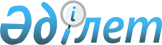 О внесении изменений в приказ Министра финансов Республики Казахстан от 23 декабря 2015 года № 677 "Об утверждении Перечня товаров, работ, услуг ежедневной и (или) еженедельной потребности на период до подведения итогов государственных закупок способом конкурса либо аукциона и вступления в силу договора о государственных закупках"Приказ Министра финансов Республики Казахстан от 13 сентября 2021 года № 931. Зарегистрирован в Министерстве юстиции Республики Казахстан 16 сентября 2021 года № 24364
      ПРИКАЗЫВАЮ:
      1. Внести в приказ Министра финансов Республики Казахстан от 23 декабря 2015 года № 677 "Об утверждении Перечня товаров, работ, услуг ежедневной и (или) еженедельной потребности на период до подведения итогов государственных закупок способом конкурса либо аукциона и вступления в силу договора о государственных закупках" (зарегистрирован в Реестре государственной регистрации нормативных правовых актов Республики Казахстан под № 12716) следующие изменения:
      преамбулу приказа изложить в следующей редакции:
      "В соответствии с подпунктом 50) пункта 3 статьи 39 и пунктом 18 статьи 43 Закона Республики Казахстан "О государственных закупках" ПРИКАЗЫВАЮ:";
      в Перечне товаров, работ, услуг ежедневной и (или) еженедельной потребности на период до подведения итогов государственных закупок способом конкурса либо аукциона и вступления в силу договора о государственных закупках в случае, если такие государственные закупки осуществляются в течение первого месяца года, в объеме, не превышающем объема государственных закупок таких товаров, работ, услуг, необходимого для обеспечения потребности заказчика в течение срока проведения государственной закупки, но не более чем на два месяца, утвержденных указанным приказом:
      пункт 30 изложить в следующей редакции:
      "30. Содержание и обслуживание республиканского флагштока в городе Нур-Султан.".
      2. Департаменту законодательства государственных закупок и закупок квазигосударственного сектора Министерства финансов Республики Казахстан в установленном законодательством Республики Казахстан порядке обеспечить:
      1) государственную регистрацию настоящего приказа в Министерстве юстиции Республики Казахстан;
      2) размещение настоящего приказа на интернет-ресурсе Министерства финансов Республики Казахстан;
      3) в течение десяти рабочих дней после государственной регистрации настоящего приказа в Министерстве юстиции Республики Казахстан представление в Департамент юридической службы Министерства финансов Республики Казахстан сведений об исполнении мероприятий, предусмотренных подпунктами 1) и 2) настоящего пункта.
      3. Настоящий приказ вводится в действие по истечении десяти календарных дней после дня его первого официального опубликования.
					© 2012. РГП на ПХВ «Институт законодательства и правовой информации Республики Казахстан» Министерства юстиции Республики Казахстан
				
      Министр финансов
Республики Казахстан 

Е. Жамаубаев
